Print or type application:  Before submitting an application, make a photocopy of this form and all other application materials for your records. The MPCA will review the application for completeness and provide an official response to the permittees within 30 days of receipt of all necessary application materials.Permit application assembly:  To expedite the processing and review of your application, put this form and any other applicable permit application checklists for other waste types at the beginning of your submittal package. Please place all other application forms in order as listed on pages 2 and 3 of this form. Do not place forms and checklists in an appendix as this makes it difficult and time consuming for staff to locate them.Completeness instructions:  The MPCA will not process an application without properly completed forms. All sections of required forms must be completed. If portions do not apply to this facility, please indicate using “n/a” or explain why it doesn’t apply. For permit reissuance, all forms information must also be completed in full even if the information requested is not changing from the existing permit. This allows the MPCA to quickly verify that the existing information is correct.Reason for application (check all that apply):	 New permit	 Permit modification	 Permit reissuance Resubmittal of an application determined to be incomplete.
(Include copies of all returned forms with a resubmittal.)Does this action include construction activities:	 Construction is proposed as part of the permit action. No construction is proposed as part of this permit action.Form submittalSubmit one (1) copy of the permit application package, including the permit application fee. At least one (1) copy must be a hard copy. The other may be an electronic copy. The completed form is to be returned to:Attn:  Fiscal Services – 6th floorMinnesota Pollution Control Agency520 Lafayette Road NorthSt. Paul, MN  55155-4194Optional:  If you know your assigned permit writer, please email the electronic permit application. For reference, permit writer assignments can be located at: https://www.pca.state.mn.us/water/wastewater-permit-writers. The hard copy package is still required to be submitted to the address above.AssistanceIf you have any questions regarding the selection of the proper forms or how to complete the required information, contact the MPCA permit writer assigned to your facility. You may also contact the MPCA at: In Metro area 651-296-6300Outside Metro area:  800-657-3864Submit a question via the Ask MPCA online form: https://www.pca.state.mn.us/about-mpca/ask-mpca-online-form.  MPCA online form | Minnesota Pollution Control Agency (state.mn.us)(This email address is being protected from spambots. You need JavaScript enabled to view it.)Application forms selection (Check all boxes that apply and include the completed form with the submittal.)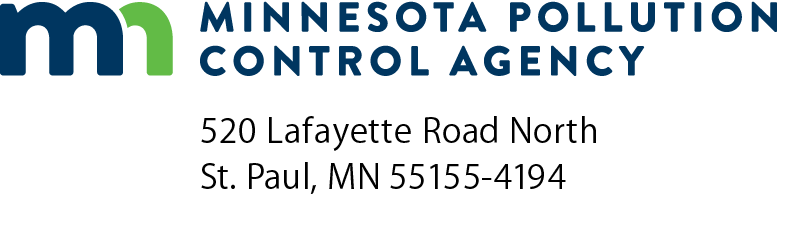 Permit application checklistfor domestic wastewaterNPDES/SDS Permit ProgramNational Pollutant Discharge Elimination System (NPDES)/
State Disposal System (SDS)Doc Type:  Permit ApplicationDomestic facilities are those that process wastewater primarily from domestic sanitary sewer sources and may include contributions from commercial and industrial facilities in the service area. These facilities typically include city wastewater treatment facilities and sanitary districts, but also include non-municipal facilities, such as mobile home parks, schools, campgrounds, resorts, and industries that treat their own sanitary waste.This checklist is intended to help permit applicants determine the correct forms to submit as part of a complete permit application package. The Minnesota Pollution Control Agency (MPCA) will review the application materials for completeness and notify the applicant within 30 business days of receipt whether the application is incomplete or complete enough for processing.MPCA use onlyDomestic facilities are those that process wastewater primarily from domestic sanitary sewer sources and may include contributions from commercial and industrial facilities in the service area. These facilities typically include city wastewater treatment facilities and sanitary districts, but also include non-municipal facilities, such as mobile home parks, schools, campgrounds, resorts, and industries that treat their own sanitary waste.This checklist is intended to help permit applicants determine the correct forms to submit as part of a complete permit application package. The Minnesota Pollution Control Agency (MPCA) will review the application materials for completeness and notify the applicant within 30 business days of receipt whether the application is incomplete or complete enough for processing.Domestic facilities are those that process wastewater primarily from domestic sanitary sewer sources and may include contributions from commercial and industrial facilities in the service area. These facilities typically include city wastewater treatment facilities and sanitary districts, but also include non-municipal facilities, such as mobile home parks, schools, campgrounds, resorts, and industries that treat their own sanitary waste.This checklist is intended to help permit applicants determine the correct forms to submit as part of a complete permit application package. The Minnesota Pollution Control Agency (MPCA) will review the application materials for completeness and notify the applicant within 30 business days of receipt whether the application is incomplete or complete enough for processing.Permit numberDomestic facilities are those that process wastewater primarily from domestic sanitary sewer sources and may include contributions from commercial and industrial facilities in the service area. These facilities typically include city wastewater treatment facilities and sanitary districts, but also include non-municipal facilities, such as mobile home parks, schools, campgrounds, resorts, and industries that treat their own sanitary waste.This checklist is intended to help permit applicants determine the correct forms to submit as part of a complete permit application package. The Minnesota Pollution Control Agency (MPCA) will review the application materials for completeness and notify the applicant within 30 business days of receipt whether the application is incomplete or complete enough for processing.Domestic facilities are those that process wastewater primarily from domestic sanitary sewer sources and may include contributions from commercial and industrial facilities in the service area. These facilities typically include city wastewater treatment facilities and sanitary districts, but also include non-municipal facilities, such as mobile home parks, schools, campgrounds, resorts, and industries that treat their own sanitary waste.This checklist is intended to help permit applicants determine the correct forms to submit as part of a complete permit application package. The Minnesota Pollution Control Agency (MPCA) will review the application materials for completeness and notify the applicant within 30 business days of receipt whether the application is incomplete or complete enough for processing.Date received 
(mm/dd/yyyy)Domestic facilities are those that process wastewater primarily from domestic sanitary sewer sources and may include contributions from commercial and industrial facilities in the service area. These facilities typically include city wastewater treatment facilities and sanitary districts, but also include non-municipal facilities, such as mobile home parks, schools, campgrounds, resorts, and industries that treat their own sanitary waste.This checklist is intended to help permit applicants determine the correct forms to submit as part of a complete permit application package. The Minnesota Pollution Control Agency (MPCA) will review the application materials for completeness and notify the applicant within 30 business days of receipt whether the application is incomplete or complete enough for processing.Facility name:Permit No.:MN     Listed below are application forms and required submittals that may be required for a typical municipal/domestic wastewater treatment facility application. All required forms must be completed in-full and included with the submittal. The MPCA cannot process an application that does not include all of the required application forms. All forms, instructions, and additional information can be found on the MPCA website at https://www.pca.state.mn.us/business-with-us/water-permits-and-regulations.Check all boxes that apply. Include a copy of all completed application forms with the submittal.For MPCA use onlyFor MPCA use onlyFor MPCA use onlyListed below are application forms and required submittals that may be required for a typical municipal/domestic wastewater treatment facility application. All required forms must be completed in-full and included with the submittal. The MPCA cannot process an application that does not include all of the required application forms. All forms, instructions, and additional information can be found on the MPCA website at https://www.pca.state.mn.us/business-with-us/water-permits-and-regulations.Check all boxes that apply. Include a copy of all completed application forms with the submittal.ReceivedIncompleteCompleteRequired for all water quality permits Transmittal form (wq-wwprm-7-03)
https://www.pca.state.mn.us/sites/default/files/wq-wwprm7-03.doc Application fee as specified on the Transmittal form Certification signature as specified on Transmittal formRequired for all new permits and modifications with a change in design flow MPCA Design Flow and Loading Determination Guidelines for Wastewater Treatment Facilities, 
Table 2, Worksheet (wq-wwtp5-20) 
https://www.pca.state.mn.us/sites/default/files/wq-wwtp5-20.pdf Major facilities 
(Major facilities are defined as those with an average wet weather design flow of 1.0 mgd or more) U.S. Environmental Protection Agency (EPA) NPDES Form 2A Application (22 pages) found on the EPA’s website at https://www.epa.gov/sites/default/files/2019-10/documents/form_2a_epa_form_3510-2ar.pdfStormwater management for Municipal Major wastewater treatment permit holders (sector coverage only) Industrial Stormwater Multi-Sector NPDES/SDS Permit application (wq-wwprm7-60a) https://www.pca.state.mn.us/sites/default/files/wq-wwprm7-60a.docxInstructions for Industrial Stormwater Permit Application Attachment to NPDES/SDS Permit 
(wq-wwprm7-60b) https://www.pca.state.mn.us/sites/default/files/wq-wwprm7-60b.pdf  NOTE: The MPCA has changed the way facilities certify as No exposure, permittees with an individual wastewater permit may no longer incorporate a no exposure certification/exclusion into a permit. Individual permittees that qualify for no exposure are required to obtain a no exposure certification through MPCA’s e-Services system. Directions to acquire a No exposure exclusion can be found on the MPCA website at https://www.pca.state.mn.us/water/industrial-stormwater. Discharge to surface water (for major and minor facilities) Municipal surface water discharge application (wq-wwprm7-09)
https://www.pca.state.mn.us/sites/default/files/wq-wwprm7-09.docDischarge to land (i.e. spray irrigation, rapid infiltration) Municipal land discharge application (wq-wwprm7-10) found on the MPCA website at
https://www.pca.state.mn.us/sites/default/files/wq-wwprm7-10.doc Municipal large subsurface treatment system application (wq-wwprm7-05) 
https://www.pca.state.mn.us/sites/default/files/wq-wwprm7-05.docxTreatment facilities using stabilization ponds Municipal and Industrial pond attachment (wq-wwprm7-11)
https://www.pca.state.mn.us/sites/default/files/wq-wwprm7-11.docTreatment facilities producing biosolids Municipal biosolids attachment (wq-wwprm7-16) https://www.pca.state.mn.us/sites/default/files/wq-wwprm7-16.docAdditional attachments/applications Additional station location attachment (wq-wwprm7-49)https://www.pca.state.mn.us/sites/default/files/wq-wwprm7-49.doc Additional chemical additives attachment (wq-wwprm7-48)https://www.pca.state.mn.us/sites/default/files/wq-wwprm7-48.doc Regulatory certainty application (wq-wwprm1-29a)https://www.pca.state.mn.us/sites/default/files/wq-wwprm1-29a.doc Variance request form (wq-wwprm2-10b)https://www.pca.state.mn.us/sites/default/files/wq-wwprm2-10b.doc Chloride variance request form (wq-wwprm2-10e)https://www.pca.state.mn.us/sites/default/files/wq-wwprm2-10e.doc Listed below are application forms and required submittals that may be required for a typical municipal/domestic wastewater treatment facility application. All required forms must be completed in-full and included with the submittal. The MPCA cannot process an application that does not include all of the required application forms. 
All forms, instructions, and additional information can be found on the MPCA website at http://www.pca.state.mn.us/enzq915. Check all boxes that apply. Include a copy of all completed application forms with the submittal.For MPCA use onlyFor MPCA use onlyFor MPCA use onlyListed below are application forms and required submittals that may be required for a typical municipal/domestic wastewater treatment facility application. All required forms must be completed in-full and included with the submittal. The MPCA cannot process an application that does not include all of the required application forms. 
All forms, instructions, and additional information can be found on the MPCA website at http://www.pca.state.mn.us/enzq915. Check all boxes that apply. Include a copy of all completed application forms with the submittal.ReceivedIncompleteCompleteSupplemental information (This information may be information required on one, or more of the forms listed above, such as a map. A single map that provides all the information required from multiple forms may be acceptable. A separate copy of each form is not required.) Topographic map. A schematic drawing or treatment process flow diagram showing all treatment components, direction of flow, compliance monitoring station locations, and discharge locations. List any additional documents, reports, plans, or attachments included as part of the application package. (Common types of supplemental information may include maps, process flow diagrams, facility plans, engineering reports, plans and specifications, technical checklists and other reports related to the facility or proposed project.)Other waste types: Some facilities may also include other waste types that are not covered by this checklist. Facilities with multiple types of wastes should review the other permit application checklists to determine if additional forms and attachments may be required. Permit application checklist for industrial process wastewater (wq-wwprm7-04b) Permit application checklist for miscellaneous waste types (wq-wwprm7-04c) Permit application checklist for water treatment (wq-wwprm7-04d)